UNIVERSITE DE 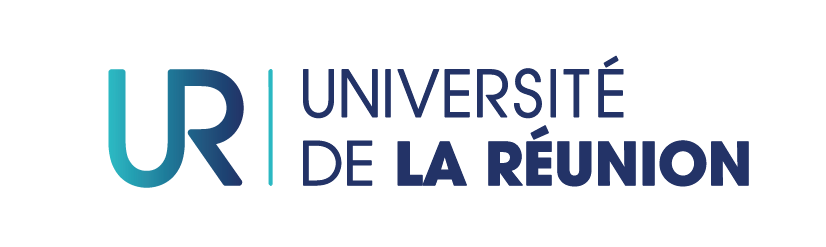 Faculté des Sciences de l’Homme et de l’Environnement117 rue du Général Ailleret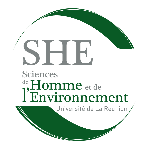 97430 LE TAMPONFiche à remettre au secrétariat du Département FLEINSCRIPTION PEDAGOGIQUE EN LICENCE 3 FRANÇAIS LANGUE ETRANGEREAnnée universitaire 2018-2019NOM de NAISSANCE: ………………………………   EPOUSE : ………………………………...PRENOM : ……………………………………………………… …………………………………...DATE de NAISSANCE……………………………       NATIONALITE: ………………………….ADRESSE : …………………………………………………………………………………………...N° TEL :   …...…………………………………….	       PORTABLE : ……………………………...ADRESSE MAIL : ……………………………………………………………………………………N° ETUDIANT : …………………………………VOUS ETES BOURSIER :		OUI 		NON PROFESSION (Eventuellement) : ……………………………………………………………………ADRESSE PROFESSIONNELLE : …………………………………………………………………..DERNIER ETABLISSEMENT FREQUENTE :…………………………………………………………………………………………………………			2ème année de Licence de ……………………………………………..			Autre : …………………………………………………………………Si vous vous inscrivez en double cursus, indiquez l’autre diplôme préparé : ………………………...Êtes-vous redoublant ? 				 OUI  	NON Avez-vous demandé une validation des acquis ?                                   OUI  	NON Avez-vous un statut d'étudiant salarié ?			 OUI  	NON Si OUI, quel est votre choix de contrôle : 	                    Régime spécial     Régime normal Avez-vous un statut d'étudiant sportif de haut niveau ?	 OUI  	NON Si OUI, quel est votre choix de contrôle : 	                    Régime spécial     Régime normal NB : si vous êtes étudiant salarié ou sportif de haut niveau et que vous optez pour le régime spécial, vous devez effectuer en début d’année universitaire une « demande de régime spécial » : imprimé à retirer et à remettre au secrétariat du Département FLE.TOURNEZ LA PAGE SVP   1 / 2INSCRIPTION AUX UNITES D’ENSEIGNEMENT (U.E.) OBLIGATOIRESNB : toutes les UE doivent être cochées. Les redoublants cochent uniquement les matières à repasser pour l’année universitaire 2018-2019IMPORTANT : Exceptés pour ceux qui ont demandé une validation des acquis, joindre obligatoirement la copie de vos relevés de notes universitaires de la première et de la deuxième année de Licence (domaine Arts Lettres et Langues) si vous n’étiez pas inscrit(e) à l’Université de La Réunion.	Le Tampon, le	Signature de l’étudiant(e)2 / 2SEMESTRE 5SEMESTRE 5SEMESTRE 5UE1AnglaisUE2CréolistiqueUE3Histoire des méthodologiesUE4Initiation à la didactiqueUE5SociolinguistiqueUE6FLSUE7Création de sites / blogs pédagogiquesSEMESTRE 6SEMESTRE 6SEMESTRE 6UE8Activités langagièresUE9EvaluationUE10Initiation au gaéliqueUE11Méthodologie de l'apprentissage des languesUE12Fonctionnements linguistiquesUE13PhonétiqueUE14Langues, cultures et apprentissagesUE15Didactique de l'inter/pluriculturel